Сумська міська радаВиконавчий комітетРІШЕННЯРозглянувши заяву ОСОБА 1 та надані документи, відповідно до статей 202, 224 Цивільного кодексу України, статті 177 Сімейного кодексу України, статей 17, 18 Закону України «Про охорону дитинства», пунктів 66, 67 Порядку провадження органами опіки та піклування діяльності, пов’язаної із захистом прав дитини, затвердженого постановою Кабінету Міністрів України від 24.09.2008 № 866 «Питання діяльності органів опіки та піклування, пов’язаної із захистом прав дитини», враховуючи рішення комісії з питань захисту прав дитини від 04.10.2019, протокол № 13, керуючись підпунктом 4 пункту «б» частини першої статті 34, частиною першою статті 52 Закону України «Про місцеве самоврядування в Україні», виконавчий комітет Сумської міської радиВИРІШИВ: Відмовити у наданні дозволу  ОСОБА 1 на продаж від імені малолітньої ОСОБА 2, ДАТА 1 року народження, належної їй 1/12 частки квартири АДРЕСА 1, у зв’язку із тим, що вчинення правочину призведе до звуження обсягу існуючих майнових прав дитини та порушення охоронюваних законом інтересів дитини.Міський голова					                      	       О.М. ЛисенкоПодопригора 701-915Надіслати: Подопригорі В.В. - 3 екз.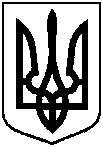 від 08.10.2019 № 581   Про відмову у наданні дозволу на укладення майнової угоди за участю малолітньої ОСОБА 2